§3202.  National forest funds; use for schools and roadsAll sums received by the State from the Federal Government on account of the national forests in the State established under the "Weeks Act," Public Law 61-435, and amendments to that Act, shall be distributed as follows.  [PL 1987, c. 737, Pt. A, §2 (NEW); PL 1987, c. 737, Pt. C, §106 (NEW); PL 1989, c. 6 (AMD); PL 1989, c. 9, §2 (AMD); PL 1989, c. 104, Pt. C, §§8, 10 (AMD).]1.  Apportionment and payment.  The Treasurer of State shall first apportion these funds among the municipalities and unorganized places in which the national forest is located, in proportion to the area of the national forest in each, as determined by the Forest Service of the United States Department of Agriculture.  The Treasurer of State shall pay the apportioned sums, within 60 days of receipt of the funds, to the treasurers of the appropriate municipalities.[PL 1987, c. 737, Pt. A, §2 (NEW); PL 1987, c. 737, Pt. C, §106 (NEW); PL 1989, c. 6 (AMD); PL 1989, c. 9, §2 (AMD); PL 1989, c. 104, Pt. C, §§8, 10 (AMD).]2.  Expenditure by municipalities.  All sums apportioned and paid to municipalities under subsection 1 must be expended for the benefit of the public schools and public roads of the municipality, in addition to the sums required by law to be raised for those purposes, in the manner determined by appropriations made by the municipal legislative body.[PL 1987, c. 737, Pt. A, §2 (NEW); PL 1987, c. 737, Pt. C, §106 (NEW); PL 1989, c. 6 (AMD); PL 1989, c. 9, §2 (AMD); PL 1989, c. 104, Pt. C, §§8, 10 (AMD).]3.  Expenditures by counties.  All sums apportioned paid to unorganized places under subsection 1 must be expended for the benefit of public schools and public roads in the counties in which those places are located, in the manner determined by the Governor.[PL 1987, c. 737, Pt. A, §2 (NEW); PL 1987, c. 737, Pt. C, §106 (NEW); PL 1989, c. 6 (AMD); PL 1989, c. 9, §2 (AMD); PL 1989, c. 104, Pt. C, §§8, 10 (AMD).]SECTION HISTORYPL 1987, c. 737, §§A2,C106 (NEW). PL 1989, c. 6 (AMD). PL 1989, c. 9, §2 (AMD). PL 1989, c. 104, §§C8,10 (AMD). The State of Maine claims a copyright in its codified statutes. If you intend to republish this material, we require that you include the following disclaimer in your publication:All copyrights and other rights to statutory text are reserved by the State of Maine. The text included in this publication reflects changes made through the First Regular and First Special Session of the 131st Maine Legislature and is current through November 1. 2023
                    . The text is subject to change without notice. It is a version that has not been officially certified by the Secretary of State. Refer to the Maine Revised Statutes Annotated and supplements for certified text.
                The Office of the Revisor of Statutes also requests that you send us one copy of any statutory publication you may produce. Our goal is not to restrict publishing activity, but to keep track of who is publishing what, to identify any needless duplication and to preserve the State's copyright rights.PLEASE NOTE: The Revisor's Office cannot perform research for or provide legal advice or interpretation of Maine law to the public. If you need legal assistance, please contact a qualified attorney.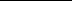 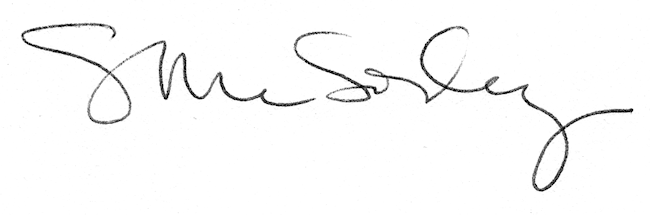 